Ohio Humanities Event Data Form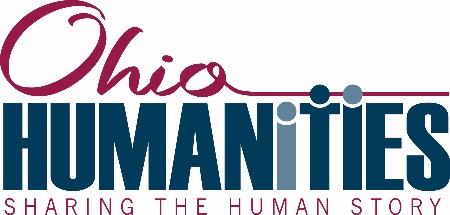 Include this form with the final report. Provide the complete information requested. Our organization uses information from the form in several ways:  to help individuals and groups throughout Ohio learn from your experience; to evaluate and advocate for public humanities programs; and to report to the National Endowment for the Humanities on Ohio Humanities-funded projects.Project Event(s) or Activities: Provide a list of program events as they actually occurred. Please include planning activities that included the project scholars/humanities professionals. Identify the humanities professionals.Please add rows as necessary. Please include: Event title Date and time Location with a street address (preferably mailing)Number of attendees for each event or component Names and contact information for each humanities scholar participating.Media Audience: If a media project, indicate the broadcast outlet used and airdate. Estimate the total number of people reached. Please add rows as necessary. Participation Record: Please include the participation record gathered at each event. The record should include the names, mailing addresses, and email addresses of participants and attendees of all activities. Submit 5 business days after the completion of each event or activity. Event TitleDate and Time Event LocationHumanities ProfessionalsAttendance #Example: Humanities in OhioMonday, October 8 from 2:00 – 4:00 PMOhio Humanities offices 471 E. Broad Street, Columbus, OH 43215-3857David Merkowitz, PhD471 E. Broad Street, Columbus, OH 43215-385734Event TitleDate and Time of AirdateBroadcast Outlet with Mailing AddressHumanities ProfessionalsIndividuals ReachedExample: Humanities in Ohio: Forty Years of ReflectionTuesday, October 2, 9:00 PMWOSU Public Media2400 Olentangy River RoadColumbus, OH 43210David Merkowitz, PhD471 E. Broad Street, Columbus, OH 43215-385715,000